Уважаемые родители!Предлагаю Вашему вниманию аппликацию из геометрических фигур!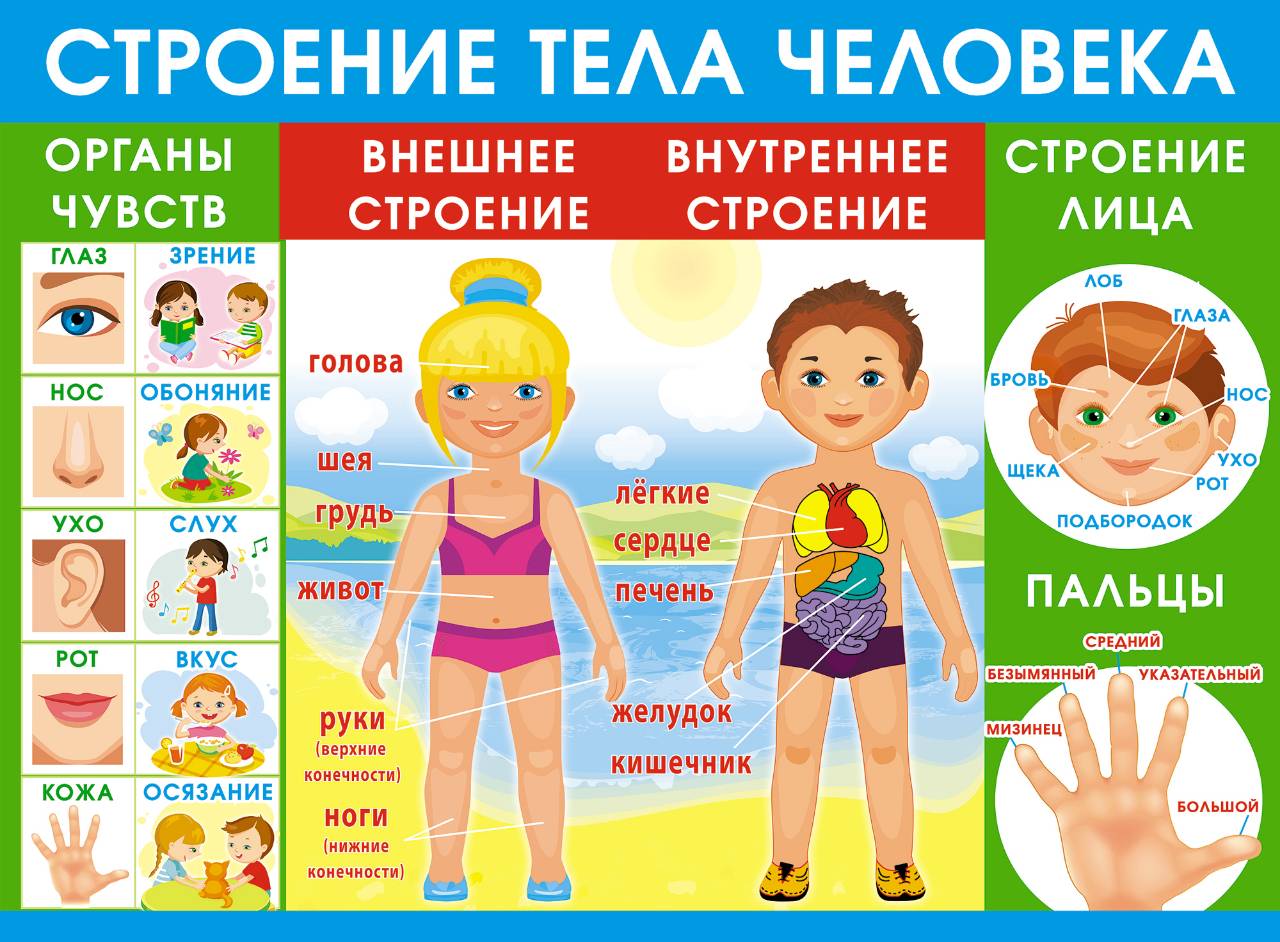 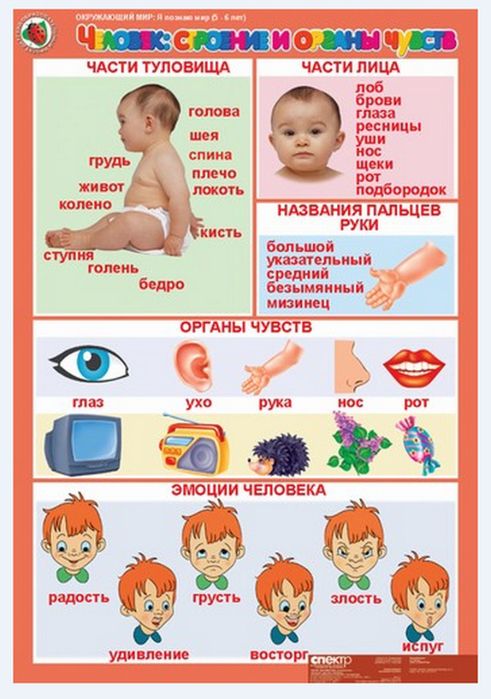 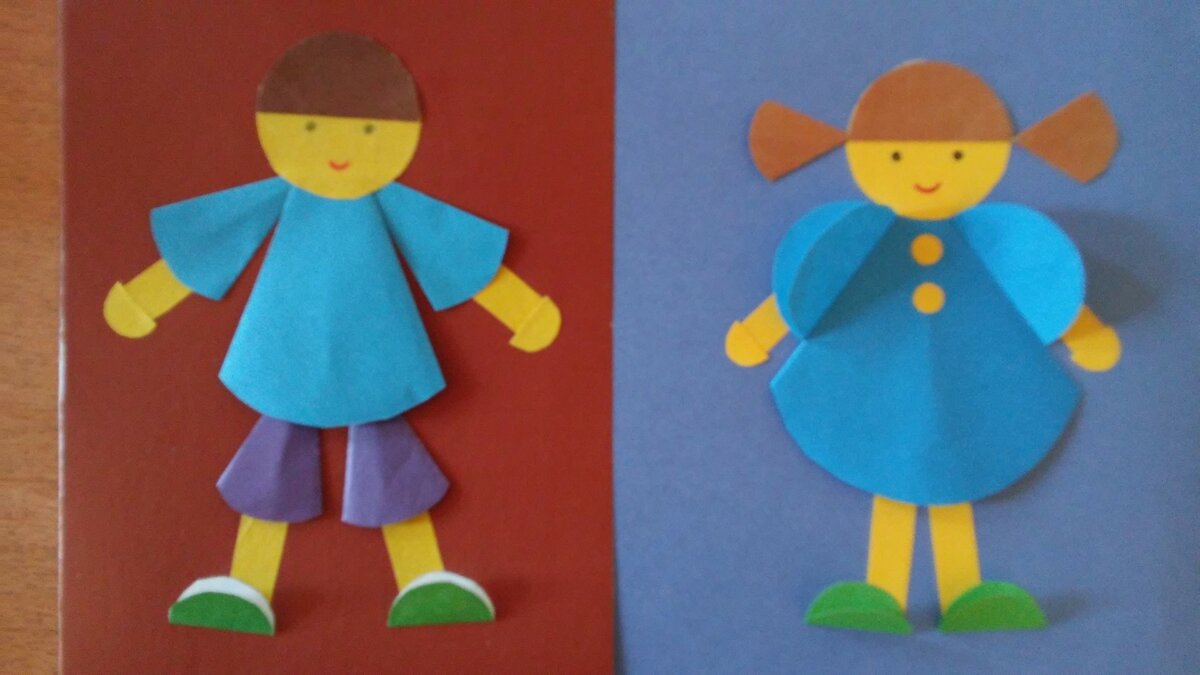 